                                                                            Резюме. Переводчик.

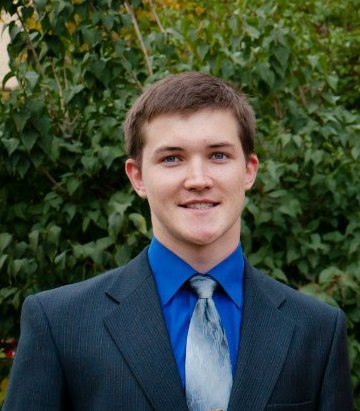 Контактные данные:
ФИО: Исмагилов Арсений АлексеевичСемейное положение: женат
Дата рождения: 04.12.1992
Город: Челябинск
Район: Центральный
Контактный телефон: 8(951) 245-68-20
e-mail: senyaism@mail.ru


Опыт работы:
Работа в guest services на круизном корабле Royal Caribbean (ноябрь 2016- июнь 2017)Работа продавцом-консультантом в магазине туристических товаров «Манарага», (май 2014 – июль 2015)
Работа последовательным переводчиком при иностранном специалисте, строительная тематика, испанский язык (2014)
Работа преподавателем испанского языка в языковом центре «Yes!» (апрель 2014)Перевод текстов на различные тематики с/на английский, испанский языки (медицина, спорт, техника, художественные тексты, общественно-политические, экономические и др.)Образование: Южно-уральский государственный университет
специальность: «Регионоведение — специалист по странам Западной Европы со знанием английского и испанского языков»

Иностранные языки:
Испанский: advancedАнглийский: upper-intermediateНемецкий: вeginner

Дополнительные сведения:
высокий уровень знания компьютера, офисной техники, неоднократно бывал в туристических поездках за границу, в тур.походах по России и странам СНГ, наличие водительских прав категорий B, C, наличие л|а

Личные качества:
Целеустремленность, пунктуальность, коммуникабельность, стрессоустойчивость, обучаемость, отсутствие вредных привычек.